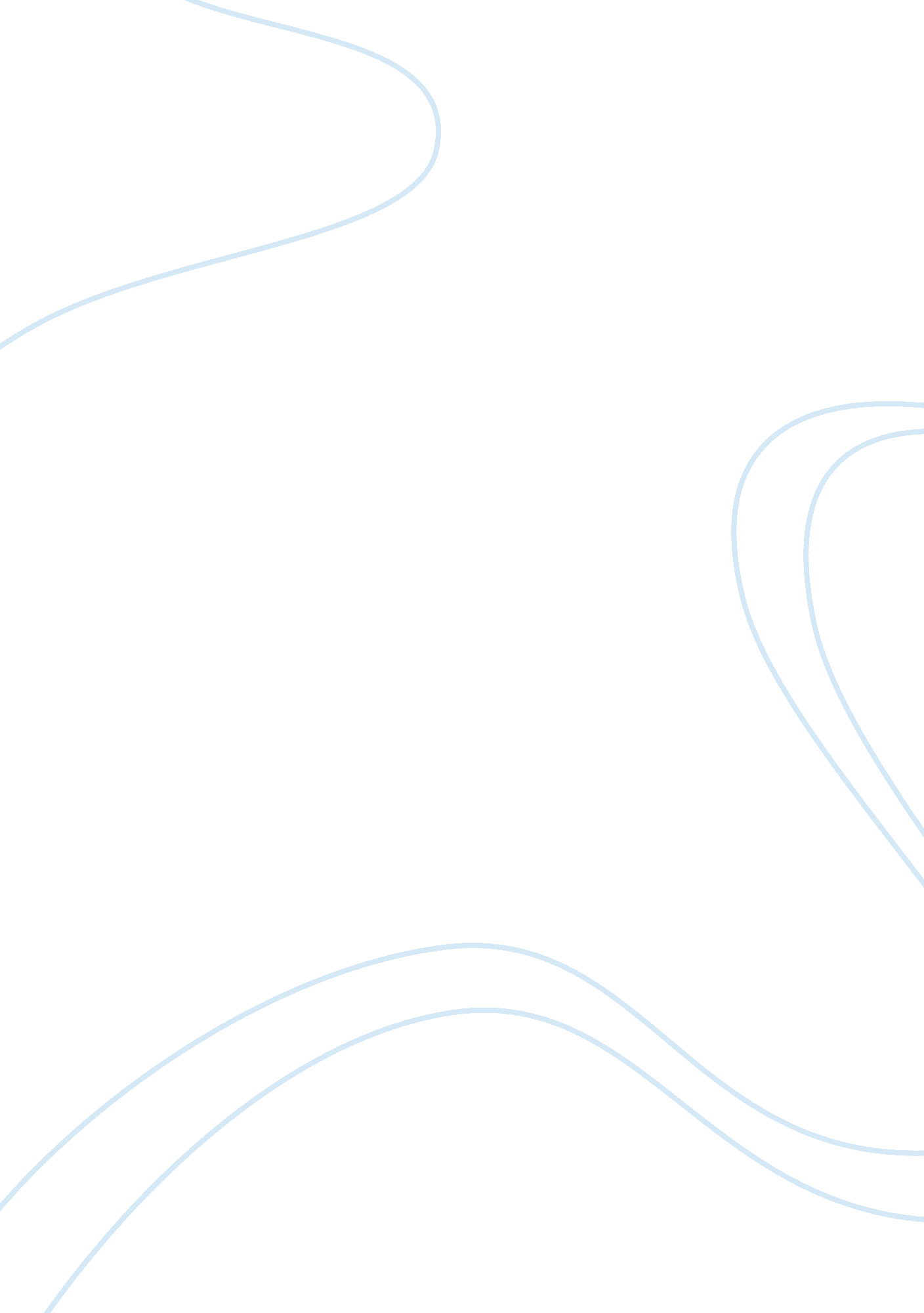 Should the internet be censored essay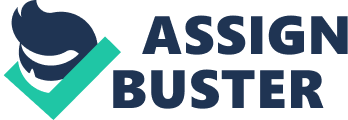 The Internet should not be censored, because It Is a person’s choice to decide what they want to do on the Internet Is their business. Everyone Is entitled to all the rights and freedoms set forth in this Declaration, without distinction of any kind, such as race, color, sex, language, religion, political or other opinion, national or social origin, property, birth or other status. Furthermore, no distinction shall be made on the basis of the political, Jurisdictional or international status of the country or territory to hich a person belongs, whether it is independent, trust, non-self-governing or under any other limitation of sovereignty. People take their own declslons and face the consequences. They want America to look good to other places. But the truth Is that we have as much issues as them us American citizens and other courtiers don’t see it either. They think by being basically noisy and invading our privacy will make it better. But they need to worry about other serious things like: gay and lesbian marriage, the debt ceiling, and how we can go green. Plus if they censor internet a lot f popular rich websites will go out of business. To relate in the amendment’s” The right of the people to be secure In their persons, houses, papers, and effects, against unreasonable searches and seizures, shall not be violated, and no Warrants shall issue, but upon probable cause, supported by Oath or affirmation, and particularly describing the place to be searched, and the persons or things to be seized” they do not have a right to basically come in laptops or device and seize our internet. Internet should not be censored thank you Love, Brianna bethel 